В рамках акции «Весенняя неделя добра»  в МБОУ СШ № 7  состоялся Всероссийский субботник. Обучающиеся вышли на уборку школьной территории. Ребята всех классов приняли активное  участие, а самым маленьким помогали родители. Теперь двор школы и прилегающая территория чистые. Клумбы подготовлены к высадке цветов. 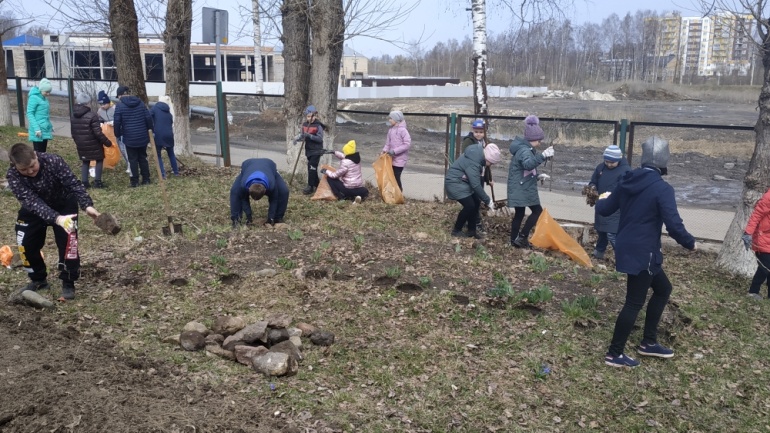 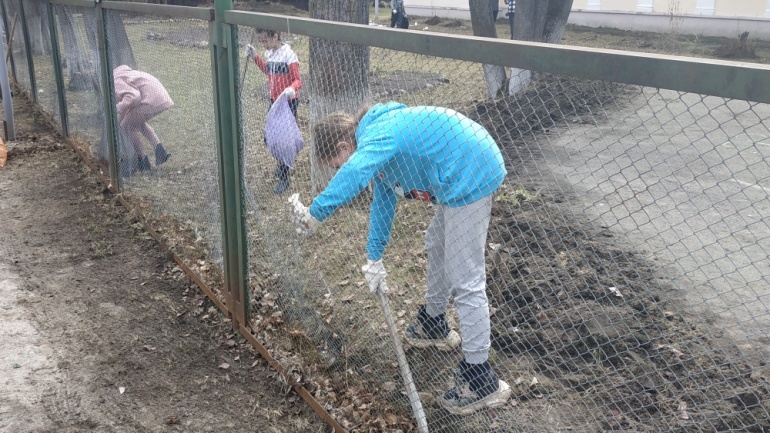 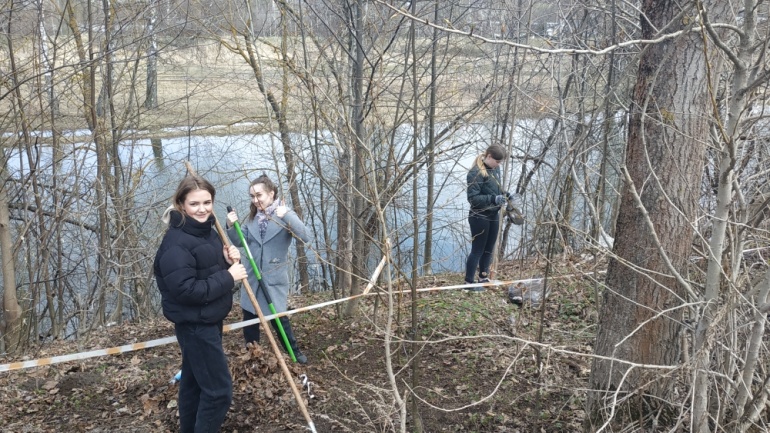 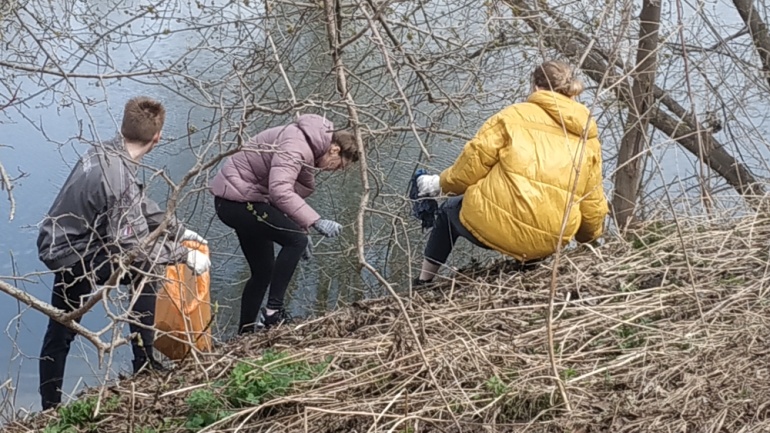 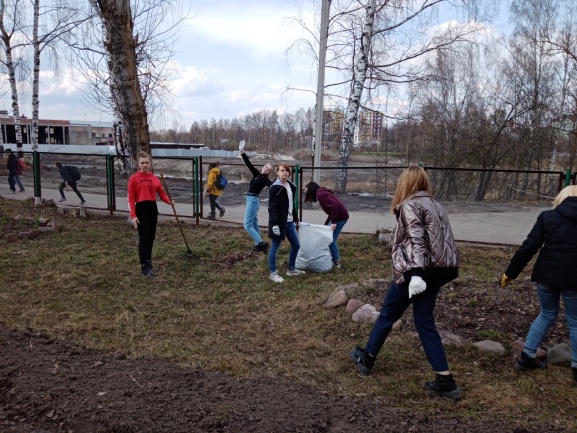 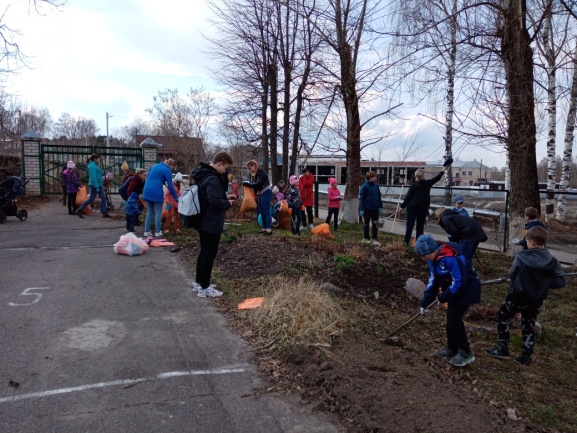 